SECURITIES AND EXCHANGE COMMISSIONWashington, D.C. 20549Schedule 13GUnder the Securities Exchange Act of 1934(Amendment No.: 10)*Name of issuer: Tri Pointe Homes Inc.Title of Class of Securities: Common StockCUSIP Number: 87265H109Date of Event Which Requires Filing of this Statement: December 30, 2022Check the appropriate box to designate the rule pursuant to which this Schedule is filed:   Rule 13d-1(b)   Rule 13d-1(c)   Rule 13d-1(d)*The remainder of this cover page shall be filled out for a reporting person's initial filing on this form with respect to the subject class of securities, and for any subsequent amendment containing information which would alter the disclosures provided in a prior cover page.The information required in the remainder of this cover page shall not be deemed to be "filed" for the purpose of Section 18 of the Securities Exchange Act of 1934 ("Act") or otherwise subject to the liabilities of that section of the Act but shall be subject to all other provisions of the Act (however, see the Notes).(Continued on the following page(s))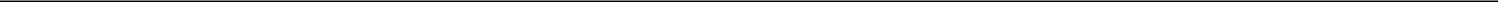 13GCUSIP No.: 87265H109NAME OF REPORTING PERSONI.R.S. IDENTIFICATION NO. OF ABOVE PERSON The Vanguard Group - 23-1945930CHECK THE APPROPRIATE [LINE] IF A MEMBER OF A GROUPSEC USE ONLYCITIZENSHIP OF PLACE OF ORGANIZATION Pennsylvania(For questions 5-8, report the number of shares beneficially owned by each reporting person with:)SOLE VOTING POWER 0SHARED VOTING POWER 123,698SOLE DISPOSITIVE POWER 13,236,264SHARED DISPOSITIVE POWER 222,494AGGREGATE AMOUNT BENEFICIALLY OWNED BY EACH REPORTING PERSON 13,458,758CHECK BOX IF THE AGGREGATE AMOUNT IN ROW (9) EXCLUDES CERTAIN SHARES N/APERCENT OF CLASS REPRESENTED BY AMOUNT IN ROW 913.34%TYPE OF REPORTING PERSON IA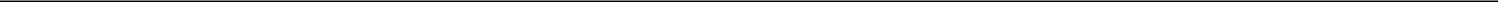 SECURITIES AND EXCHANGE COMMISSIONWashington, D.C. 20549Schedule 13GUnder the Securities Act of 1934Item 1(a) - Name of Issuer:Tri Pointe Homes Inc.Item 1(b) - Address of Issuer's Principal Executive Offices:940 Southwood Boulevard, Suite 200Incline Village, NV 89451Item 2(a) - Name of Person Filing:The Vanguard Group - 23-1945930Item 2(b) – Address of Principal Business Office or, if none, residence:100 Vanguard Blvd.Malvern, PA 19355Item 2(c) – Citizenship:PennsylvaniaItem 2(d) - Title of Class of Securities:Common StockItem 2(e) - CUSIP Number87265H109Item 3 - Type of Filing:This statement is being filed pursuant to Rule 13d-1. An investment adviser in accordance with §240.13d-1(b)(1)(ii)(E).Item 4 - Ownership:Amount Beneficially Owned:Percent of Class: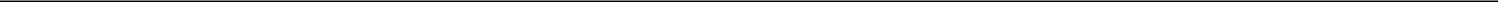 Number of shares as to which such person has:sole power to vote or direct to vote:shared power to vote or direct to vote:sole power to dispose of or to direct the disposition of: (iv) shared power to dispose or to direct the disposition of:Comments:The responses to questions 5 through 9 and 11 on the cover page(s) are incorporated by reference into this Item 4.  Item 5 - Ownership of Five Percent or Less of a Class:If this statement is being filed to report the fact that as of the date hereof the reporting person has ceased to be the beneficial owner of more than 5 percent of the class of securities, check the following ☐Item 6 - Ownership of More Than Five Percent on Behalf of Another Person:The Vanguard Group, Inc.'s clients, including investment companies registered under the Investment Company Act of 1940 and other managed accounts, have the right to receive or the power to direct the receipt of dividends from, or the proceeds from the sale of, the securities reported herein.No one other person's interest in the securities reported herein is more than 5%.Item 7 - Identification and Classification of the Subsidiary Which Acquired The Security Being Reported on by the Parent Holding Company:Not applicableItem 8 - Identification and Classification of Members of Group:Not applicableItem 9 - Notice of Dissolution of Group:Not applicableItem 10 - Certification:By signing below I certify that, to the best of my knowledge and belief, the securities referred to above were acquired and are held in the ordinary course of business and were not acquired and are not held for the purpose of or with the effect of changing or influencing the control of the issuer of the securities and were not acquired in connection with or as a participant in any transaction having that purpose or effect, other than activities solely in connection with a nomination under §240.14a-11.SignatureAfter reasonable inquiry and to the best of my knowledge and belief, I certify that the information set forth in this statement is true, complete and correct.Date: February 9, 2023By /s/ Ashley Grim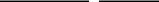 Name: Ashley GrimTitle: Head of Global Fund Administration